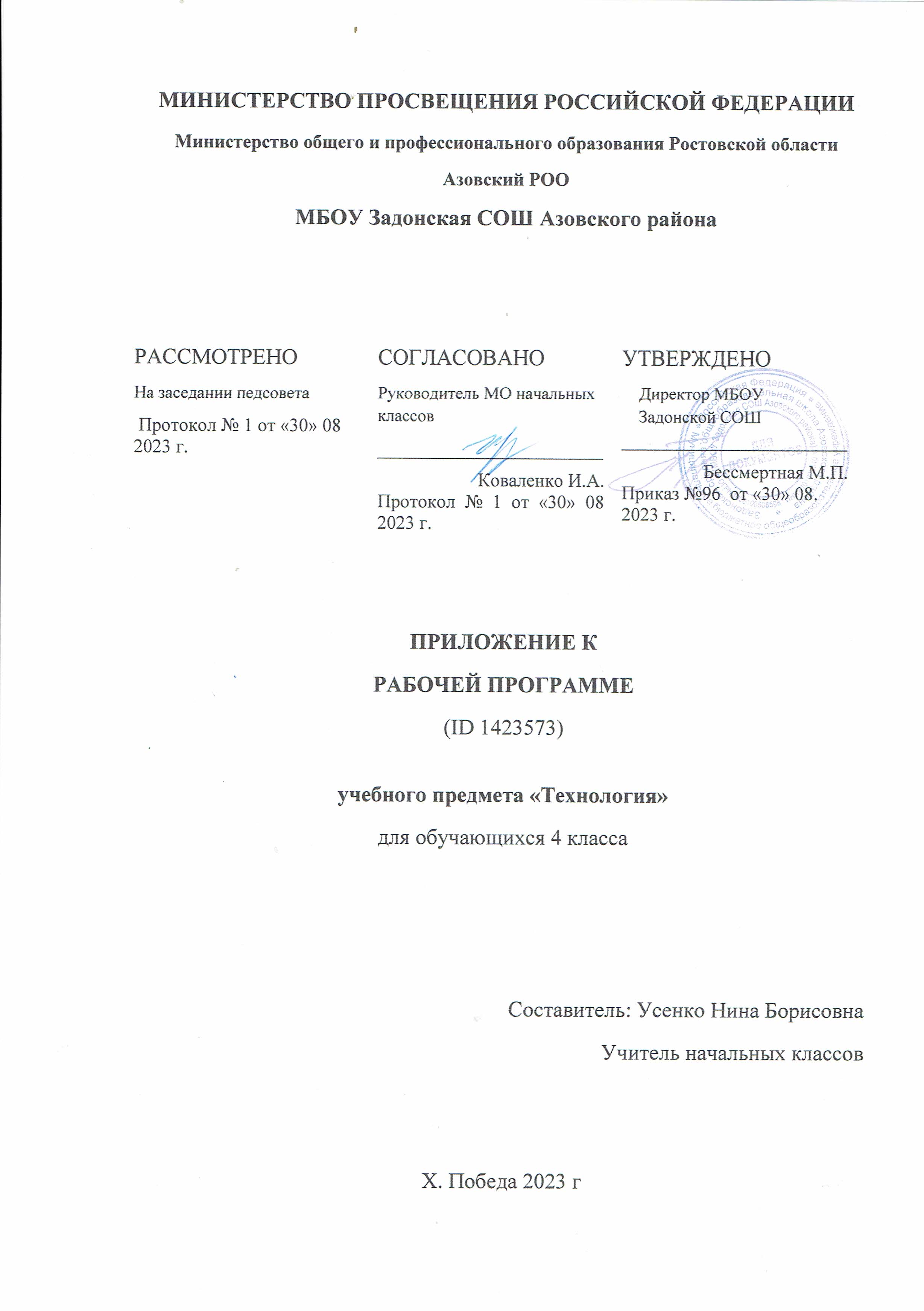 ТЕМАТИЧЕСКОЕ ПЛАНИРОВАНИЕ4 КЛАСС ПОУРОЧНОЕ ПЛАНИРОВАНИЕ4 КЛАСС УЧЕБНО-МЕТОДИЧЕСКОЕ ОБЕСПЕЧЕНИЕ ОБРАЗОВАТЕЛЬНОГО ПРОЦЕССАОБЯЗАТЕЛЬНЫЕ УЧЕБНЫЕ МАТЕРИАЛЫ ДЛЯ УЧЕНИКА​‌‌​ Технология, 4 класс/Лутцева Е.А., Зуева Т.П., Акционерное общество «Издательство «Просвещение»;МЕТОДИЧЕСКИЕ МАТЕРИАЛЫ ДЛЯ УЧИТЕЛЯ​‌‌​Методическое пособие с поурочными разработками по технологии 4 класс УМК "Школа России"ЦИФРОВЫЕ ОБРАЗОВАТЕЛЬНЫЕ РЕСУРСЫ И РЕСУРСЫ СЕТИ ИНТЕРНЕТhttp://school-collektion.edu/ruhttp://www.nachalka.com/bibliotekahttps://www.n-shkola.ru/ https://resh.edu.ru/№ п/п Наименованиеразделов и темпрограммыКоличествочасовКоличествочасовКоличествочасовЭлектронные (цифровые) образовательныересурсы№ п/п Наименованиеразделов и темпрограммыВсегоКонтрольныеработыПрактическиеработыЭлектронные (цифровые) образовательныересурсы1Повторение и обобщение изученного в третьем классе1 00http://school-collektion.edu/ru2Информационно-коммуникативныетехнологии 3 00http://www.nachalka.com/biblioteka3Конструированиеробототехническихмоделей 5 00http://school-collektion.edu/ru4Конструирование сложных изделий из бумаги и картона5 00http://www.nachalka.com/biblioteka5Конструирование объемных изделий из разверток3 00http://school-collektion.edu/ru6Интерьеры разных времен. Декор интерьера3 00https://www.n-shkola.ru/7Синтетическиематериалы 5 00 https://resh.edu.ru/8История одежды и текстильных материалов602https://www.n-shkola.ru/9Подвижные способы соединения деталей усложненных конструкций3 00 https://resh.edu.ru/ОБЩЕЕ КОЛИЧЕСТВО ЧАСОВ ПО ПРОГРАММЕОБЩЕЕ КОЛИЧЕСТВО ЧАСОВ ПО ПРОГРАММЕ34  0 2№ п/п ТемаурокаКоличествочасовКоличествочасовКоличествочасовДатаизученияЭлектронныецифровыеобразовательныересурсы№ п/п ТемаурокаВсегоКонтрольныеработыПрактическиеработыДатаизученияЭлектронныецифровыеобразовательныересурсы1Повторение и обобщение изученного в третьем классе1 0007.09http://school-collektion.edu/ru2Информация. Интернет 1 0014.09http://www.nachalka.com/biblioteka3Графическийредактор 1 0021.09http://school-collektion.edu/ru4Проектное задание по истории развития техники1 0028.09http://www.nachalka.com/biblioteka5Робототехника. Видыроботов 1 0005.10http://school-collektion.edu/ru6Конструирование робота. Преобразование конструкции робота1 0012.10http://www.nachalka.com/biblioteka7Электронныеустройства. Контроллер, двигатель 1 0019.10http://school-collektion.edu/ru8Программированиеробота 1 0026.10http://www.nachalka.com/biblioteka9Испытания и презентацияробота 1 0009.11http://school-collektion.edu/ru10Конструированиесложнойоткрытки 1 0016.11http://www.nachalka.com/biblioteka11Конструированиепапки-футляра 1 0023.11http://school-collektion.edu/ru12Конструирование альбома (например, альбом класса)1 0030.11http://www.nachalka.com/biblioteka13Конструирование объемного изделия военной тематики1 0007.12https://www.n-shkola.ru/14Конструирование объемного изделия – подарок женщине, девочке1 0014.12 https://resh.edu.ru/15Изменение форм деталей объемных изделий. Изменение размеров деталей развертки (упаковки)1 0021.12https://www.n-shkola.ru/16Построение развертки с помощью линейки и циркуля (пирамида)1 0028.12 https://resh.edu.ru/17Разверткамногограннойпирамидыциркулем 1 0011.01http://school-collektion.edu/ru18Декор интерьера. Художественная техника декупаж1 0018.01http://www.nachalka.com/biblioteka19Природные мотивы в декоре интерьера1 0025.01http://school-collektion.edu/ru20Конструирование и моделирование изделий из различных материалов. Подвижноесоединениедеталейнапроволоку (толстуюнитку) 1 0001.02http://www.nachalka.com/biblioteka21Полимеры. Виды полимерных материалов, их свойства1 0008.02http://school-collektion.edu/ru22Технология обработки полимерных материалов (на выбор, например)1 0015.02http://www.nachalka.com/biblioteka23Конструирование сложных форм из пластиковых трубочек1 0022.02https://www.n-shkola.ru/24Конструирование объемных геометрических конструкций из разных материалов1 0029.02 https://resh.edu.ru/25Синтетическиеткани. Ихсвойства 1 0007.03https://www.n-shkola.ru/26Мода, одежда и ткани разных времен. Ткани натурального и искусственного происхождения1 0014.03 https://resh.edu.ru/27Способ драпировки тканей. Исторический костюм1 0021.03https://www.n-shkola.ru/28Одежда народов России. Составные части костюмов и платьев, их конструктивные и декоративные особенности1 0004.04 https://resh.edu.ru/29Строчка крестообразного стежка. Строчка петлеобразного стежка. Аксессуары в одежде 1 0011.04https://www.n-shkola.ru/30Строчка крестообразного стежка. Строчка петлеобразного стежка.Аксессуары в одежде1 0118.04 https://resh.edu.ru/31Строчка крестообразного стежка. Строчка петлеобразного стежка.Аксессуары в одежде1 0125.04https://www.n-shkola.ru/32Конструкция «пружина» из полос картона или металлических деталей наборов типа «Конструктор»1 0002.0533Качающиесяконструкции 1 0016.0534Конструкциисосдвижнойдеталью 1 0023.05ОБЩЕЕ КОЛИЧЕСТВО ЧАСОВ ПО ПРОГРАММЕОБЩЕЕ КОЛИЧЕСТВО ЧАСОВ ПО ПРОГРАММЕ34  0  0 